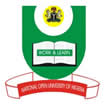 NATIONAL OPEN UNIVERSITY OF NIGERIA14/16 AHMADU BELLO WAY, VICTORIA ISLAND, LAGOSSCHOOL OF LAWJUNE/JULY 2013EXAMINATIONCOURSE CODE:  LAW 700COURSE TITLE: RESEARCH METHODOLOGYTIME ALLOWED:  3 HOURSINSTRUCTIONS:   ANSWER FOUR QUESTIONS ONLY.  ALL QUESTIONS CARRY 15 Marks eachEthical issuesinvolved in legal research must be observed by drafters. How desirableis it to have a code of legislative drafting in Nigeria?Enumerate and explain the barriers encounter by drafters in planning for legal research.Discuss the types of research methodology use in carrying out legal research. What are the important and objectives of a research.{a}Discuss four principal reasons why a report or documentation is necessary and what are the components of a report?{b}What are the similarities and distinguishing features between a footnote and Bibliography in a book?5.  {a}Discuss in detail the main classification of legislation in Nigeria. {b}Explain five examples of each classification.What are the constraints in carrying out legal research today? There are different types of research methodology, which method{s} is best suit to carryout Legal research?The law library houses a variety of primary and secondary resources what are the broad methods of locating these resources?Why do drafters carry research before legislation is drafted and enacted? Must legislation conformto the constitution in all cases?	 Discuss the range of tools or resources required in carrying out legal research.  Give examples.